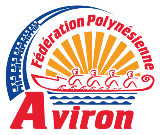 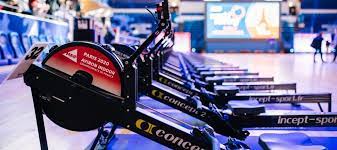 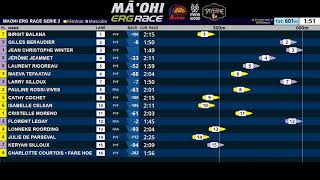 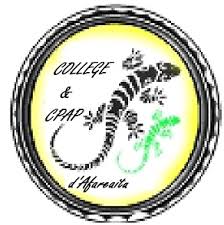 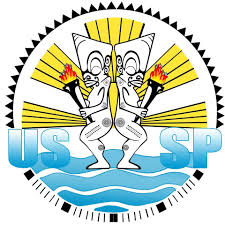 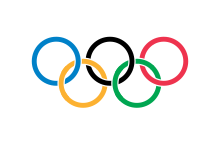 Dans le cadre de la semaine OLYMPIQUE GENERATION 2024, les professeurs d’Education Physique et Sportive du collège d’Afareaitu t’invitent à participer à la journée de l’olympisme le MERCREDI 26 JANVIER 2022.Pour le fun ou pour gagner, viens te faire plaisir et te dépasser sur un RAMEUR CONNECTÉ seul ou en équipe !  CARNET DE CORRESPONDANCE, GESTES BARRIERES ET COMPORTEMENT EXEMPLAIRE EXIGÉS………………………………………………………………….Pour les élèves de l’AS 11 h 10 / 14 h 30 coupon réponse à remettre avant le lundi 24 janvier dernier délai. Places limitées.Mercredi 26 janvier  ELEVE NOM ……………………     PRENOM…………………..    CLASSE…..   Lieu domicile : ……………Je demande que mon enfant soit ramené en BUS vers 14 h 30 : oui / non (rayer la mention inutile)PARENT, TUTEUR VINI……………………………………/………………………………………SIGNATURE                                                                                 RESPONSABLE→Dans le cadre de la semaine OLYMPIQUE GENERATION 2024, les professeurs d’Education Physique et Sportive du collège d’Afareaitu t’invitent à participer à la journée de l’olympisme le MERCREDI 26 JANVIER 2022.Pour le fun ou pour gagner, viens te faire plaisir et te dépasser sur un RAMEUR CONNECTÉ seul ou en équipe ! CARNET DE CORRESPONDANCE, GESTES BARRIERES ET COMPORTEMENT EXEMPLAIRE EXIGÉS………………………………………………………………….Pour les élèves de l’AS 11 h 10 / 14 h 30 coupon réponse à remettre avant le lundi 24 janvier dernier délai. Places limitées. Mercredi 26 janvier ELEVE NOM ……………………      PRENOM………………………     CLASSE…..   Lieu domicile : ……………Je demande que mon enfant soit ramené en BUS vers 14 h 30 : oui / non (rayer la mention inutile)PARENT, TUTEUR VINI………………………………………/…………………………………………SIGNATURE                                                                                      RESPONSABLE→Lieu : GYMNASE AFAREAITUHoraires : Retour bus 14 h 308 H - 11 H EPS / 11 H -12 H ADULTES /12 H -14 H 30 A.S. + internes + C.J.A.Responsable : M. GRIGAUT jgrigaut@hotmail.comLieu : GYMNASE AFAREAITUHoraires : Retour bus 14 h 308 H - 11 H EPS / 11 H - 12 H ADULTES / 12 H - 14 H 30 A.S. + internes + C.J.A.Responsable : M. GRIGAUT  jgrigaut@hotmail.com